     27 сентября  2023 года в администрации Корсаковского района Орловской области состоялось очередное совместное заседание антитеррористической комиссии Корсаковского района Орловской области и муниципальной оперативной группы под председательством Главы администрации Корсаковского района Орловской области, председателя Антитеррористической комиссии Кнодель В.Р.Были рассмотрены вопросы:1.О профилактике угроз совершения террористических актов, обеспечении антитеррористической защищённости объектов (территорий) и планировании сил и средств МОГ в Корсаковском районе к реагированию на осложнение оперативной обстановки      в период подготовки и проведения мероприятий, посвященных Дню народного единства и 106-й годовщине Октябрьской революции.2. Об эффективности исполнения мероприятий Комплексного плана противодействия идеологии терроризма в Российской Федерации,                                              на территории Корсаковского района Орловской области.3.  О результатах исполнения поручений АТК Корсаковского района Орловской области, а также поручений данных на совместных заседаниях АТК и МОГ в Корсаковском районе Орловской области По всем рассмотренным вопросам даны поручения ответственным должностным лицам, определены сроки их исполнения.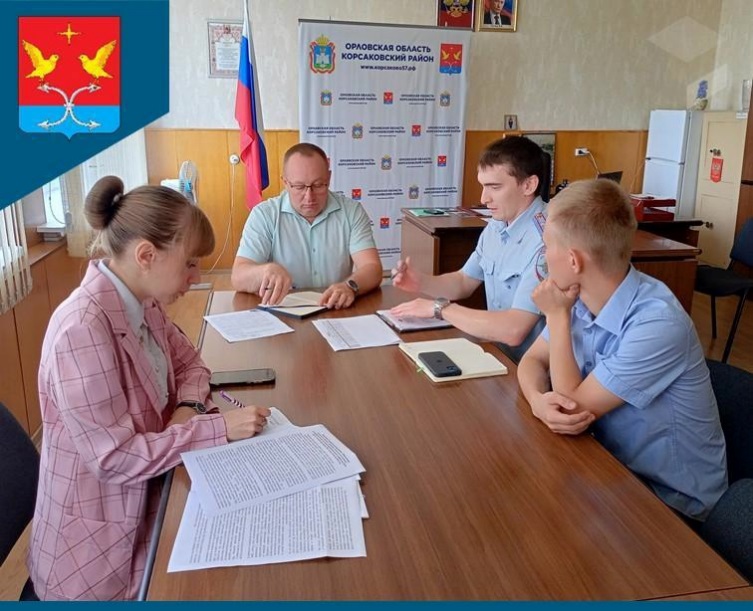 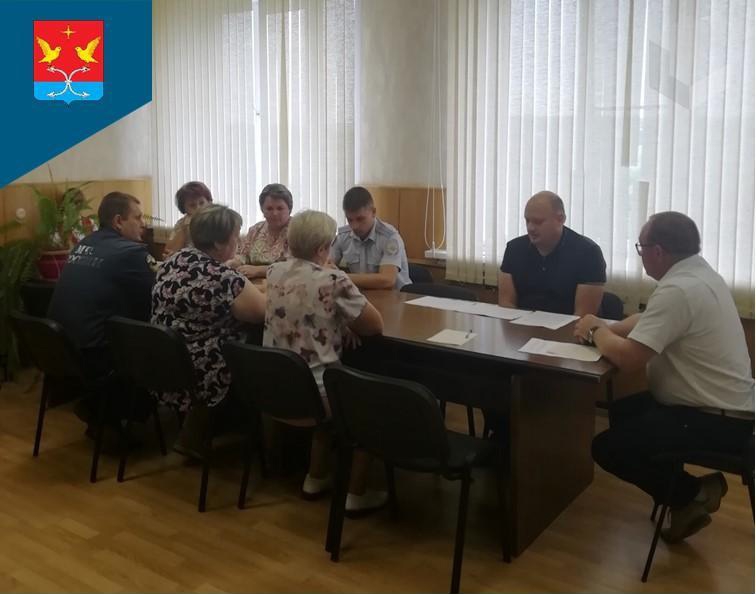 